АДМИНИСТРАЦИЯ ПЛАСТУНОВСКОГО СЕЛЬСКОГО ПОСЕЛЕНИЯ ДИНСКОГО РАЙОНА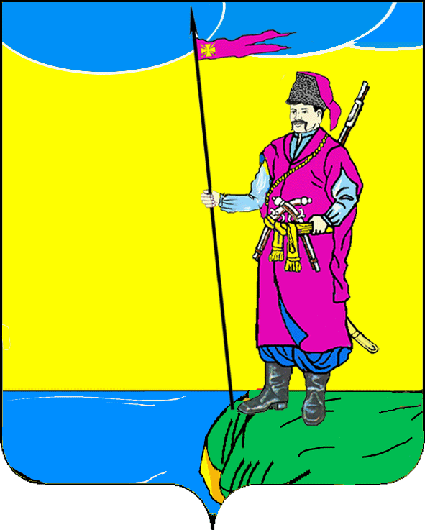 ПОСТАНОВЛЕНИЕОт 23.12.2020	         	 				                                        №294станица ПластуновскаяОб отмене постановления администрации Пластуновского сельского поселения Динского района от 9 ноября 2020 года № 244 «О проведении публичных слушаний по проекту актуализированной схемы газоснабжения Пластуновского сельского поселения Динского района»В целях приведения в соответствие с действующим законодательством,     п о с т а н о в л я ю:1. Постановление администрации Пластуновского сельского поселения Динского района от 9 ноября 2020 года «О проведении публичных слушаний по проекту актуализированной схемы газоснабжения Пластуновского сельского поселения Динского района» отменить.2. Общему отделу администрации Пластуновского сельского поселения Динского района (Шиляевой) разместить настоящее постановление на официальном сайте Пластуновского сельского поселения Динского района в сети «Интернет» (http://www.adm-plastunovskaya.ru). 3. Контроль за выполнением постановления оставляю за собой.4. Постановление вступает в силу с момента подписания.Глава Пластуновского сельского поселенияДинского района             					                 	С.К.Олейник		